Министерство науки и высшего образования Российской Федерациифедеральное государственное бюджетное образовательное учреждениевысшего образования«Алтайский государственный технический университет им. И. И. Ползунова»Университетский технологический колледжФОНД ОЦЕНОЧНЫХ МАТЕРИАЛОВПО УЧЕБНОЙ ДИСЦИПЛИНЕОсновы экономической теорииДля специальности: 15.02.16 Технология машиностроенияФорма обучения: очнаяПАСПОРТФОНДА ОЦЕНОЧНЫХ МАТЕРИАЛОВ ПО ДИСЦИПЛИНЕ «ОСНОВЫ БЕРЕЖЛИВОГО ПРОИЗВОДСТВА»1 ФОНД ОЦЕНОЧНЫХ МАТЕРИАЛОВ ТЕКУЩЕГО КОНТРОЛЯ УСПЕВАЕМОСТИТиповое задание для кейса (ОК 02,03,04,07)Опыт внедрения бережливого производства на малом производственном предприятии. В последние годы развитие предприятий Полимерного кластера Санкт-Петербурга вышло на новый качественный уровень. Помимо освоения новых методов обработки пластмасс и системного подхода к управлению производством в целом, на предприятии были разработаны профессиональные стандарты и начато внедрение бережливого производства.Бережливое производство представляет собой концепцию ведения бизнеса, направленную на минимизацию потерьв производственном процессе.  В реализацию нововведения вовлечены все уровни специалистов предприятия, начиная с директоров, отвечающих за формирование экономической и организационной основы внедрения концепции, и заканчивая литейщиками. Главная задача-повышение производительности на предприятиях кластера с целью роста конкурентоспособности выпускаемых изделий. Бережливое производство должно распространиться на все компании кластера, чтобы изменения принесли системный эффект. Пилотным же предприятиемпо вводу данной концепции стало ООО «Чудо-Ярмарка». Проект стартовал в апреле 2014 года. Для более эффективноговнедрения бережливого производствабылприглашён представитель международной компании «SolvingEfeso», занимающейся поддержкой реализации организационных проектов.Учитывая специфику производства и уникальные стороны компании,были сформированы следующие этапы реализации проекта.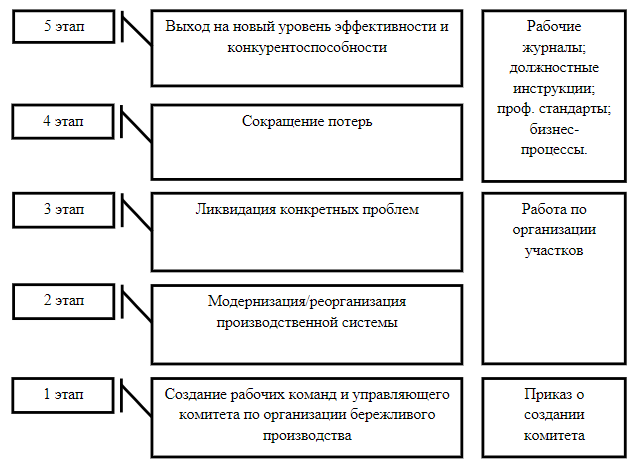 На начальном этапе внедрения бережливого производства основные силы были направленны на поиск источников потерь, загрязнения сырья  и  оборудования. Было проведено комплексное обследованиестанков и оборудования. Как принято прибережливом производстве, данные операции теперь производятся в обязательном порядке на постоянной основе.Основной идей концепции является постоянное поддержание эталонного состояния производства, требующего не только периодических уборок и мониторингасостояния оборудования, но и контролядвижения документов.  Для повышения продуктивности работ  и с  целью  контроля их  исполнения  были  прописаны  новые  должностные инструкции  и  профессиональные  стандартыпо  нескольким  профессиям.  Новые документы теперь включаютв себя требованиябережливого производства.По состоянию на сентябрь2014 годапроцесс реализации  проекта  завершён примерно на 70%. Проблема, с которой столкнулось руководство компании,связанассопротивлением организационным изменениям. Особенно это заметно среди персонала, работающего в компании более 5 лет, привыкшегок менее  требовательной  системепроизводства. В такой ситуации у руководства кластера есть два пути решения проблемы: убедить людейв необходимости изменений или заменить персонал на новый, выдвигая к новичкам уже повышенные требования.Одним из примеров, мотивирующих сотрудников к принятию концепции бережливого производства, явилась показательная генеральная уборкаоборудованияв производственном цехе, проведённая генеральнымидиректорамикомпаний кластера: в мае2014 годаонисобственноручно очистилии помылиодин из ключевых станков на производстве «Sandretto 114».Понятно, чтонаём новых сотрудников в современных условияхявляется достаточно сложной задачей, так как при этом нужнотратить новые ресурсы на обучение людей и их адаптацию к условиям итребованиямпредприятия.Часть нового персоналауже показывает повышенный уровень производительноститруда, но в то же времясказывается влияние «старичков» производства, которые препятствуют полному закреплению результата.Несмотря на перечисленные негативные эффекты, руководство компании уверенно в положительном эффекте от внедрения концепции бережливого производства. Уже сейчас можно говоритьо сокращении издержек, снижениивероятности брака, а также о повышении качестваи об обеспечении стабильности производства в целом.Вопросы к кейсу:1)Сравнитеконцепцию бережливого производствас традиционными способамиорганизации производственного процесса.  Какие показатели могут доказать эффективность этой концепции?2)С помощью литературных источников найдите другиепримеры внедрениябережливого производствана отечественных предприятиях. Сделайте об этом сообщение на семинарском занятии.3)Подумайте, как производственной компании справиться с проблемой сопротивления организационным изменениям.1.2 Типовые тестовые задания для текущего контроля знаний1) БЕРЕЖЛИВОЕ ПРОИЗВОДСТВО - ЭТО любая деятельность, которая, потребляя ресурсы, не создает ценности для клиента способ наладки оборудования, при котором происходит его автоматическая остановка при появлении дефектных деталей система производства, при которой изготавливается нужное потребителю количество деталей в определенный им срок полезность продукта с точки зрения потребителя, создаваемая производителем в результате выполнения последовательных действий новый тип производства, в котором ценность продукции определяется с точки зрения потребителя2) ДЕЙСТВИЯ, НЕ ДОБАВЛЯЮЩИЕ ИЗДЕЛИЮ ЦЕННОСТЬ, ОТ КОТОРЫХ МОЖНО И НЕОБХОДИМО ОТКАЗАТЬСЯ СРАЗУ муда первого рода муда второго рода  муда третьего рода3) КАРТОЧКА, НА КОТОРОЙ ОБОЗНАЧЕНО, КАКИЕ ДЕТАЛИ И В КАКОМ КОЛИЧЕСТВЕ НЕОБХОДИМО ДОСТАВИТЬ НА СЛЕДУЮЩИЙ ЭТАП ПРОИЗВОДСТВЕННОГО ПРОЦЕССА В БЕРЕЖЛИВОМ ПРОИЗВОДСТВЕ кайдзенканбанджидокаандонгемба4) КАЙДЗЕН - это участок производственной площадки, на котором ведется работа по созданию ценности непрерывное усовершенствование потока создания ценности в целом или отдельных этапов в этом потоке метод поддержания точной последовательности производства, при которой деталь, которая первой поступила в производственный процесс, первой выходит из процесса выравнивание производства по видам и объему продукции за определенный промежуток времени неравномерный темп операции на разных стадиях производства, который способствует ожиданию работы и авральной работе5) ХАРАКТЕРНЫЕ ОСОБЕННОСТИ БЕРЕЖЛИВОГО ПРОИЗВОДСТВА: Перепроизводство продукции, которая не нужна потребителю. Выпускается только такое количество продукции, которое требуется на следующей стадии. Оборудование переналаживается медленно. Отсутствует брак. Нет затрат на хранение. Происходит накопление и складирование готовых изделий. Сокращаются затраты на устранение брака. 6) ХАРАКТЕРИСТИКИ СИСТЕМЫ С «ВЫТАЛКИВАНИЕМ» ИЗДЕЛИЯ (PUSH SYSTEM) каждый участок имеет производственный план бракованная деталь не передается на следующий этап ее помощником является канбанявляется особенностью традиционного массового производства оборудование должно работать на полную мощность, вне зависимости от потребностей заказчиков 7) ИДЕАЛЫ БЕРЕЖЛИВОГО ПРОИЗВОДСТВА физическая и психологическая безопасность кайдзенсамый ценный актив – это люди прежде всего думай о заказчике отсутствие дефектов 8) ИНСТРУМЕНТЫ И МЕТОДЫ СОВЕРШЕНСТВОВАНИЯ СИСТЕМЫ 5С:Плакаты 5С, Информационные доски, Рассылки 5С, Карты 5С, Карманные справочники 5С, Визиты в соседние подразделения, где внедряют 5С, Месячники 5С.Лозунги 5С, Плакаты 5С, Информационные доски, Рассылки 5С, Карты 5С, Карманные справочники 5С, Визиты в соседние подразделения, где внедряют 5С, Месячники 5С.Информационные доски, Рассылки 5С, Визиты в соседние подразделения, где внедряют 5С, Месячники 5С, Лозунги 5С, Плакаты 5СИздание приказа о назначение ответственных, программа мероприятий на год, проведение заседаний9) РЕЗУЛЬТАТОМ ВНЕДРЕНИЯ ТЕХНОЛОГИЙ БЕРЕЖЛИВОГО ПРОИЗВОДСТВА ЯВЛЯЕТСЯ ПОЛУЧЕНИЕ ТЕХНОЛОГИЧЕСКОГО ЭФФЕКТА В ОСНОВНОМ НАПРАВЛЕННОГО НА:Сокращение непроизводительных потерь;Все ответы правильныеУвеличение производительности труда;Улучшение условий труда.10) ОТМЕТЬТЕ ВИДЫ ПОТЕРЬ:ПерепроизводствоРемонт оборудованияИсправление и бракОжидание2 ФОНД ОЦЕНОЧНЫХ МАТЕРИАЛОВ ДЛЯ ПРОМЕЖУТОЧНОЙ АТТЕСТАЦИИПромежуточная аттестация по дисциплине «Основы бережливого производства» проводится в форме зачета. Вопросы для промежуточной аттестации охватывают весь перечень компетенций: Тест № 1Понятие и философия концепции Бережливое производствоКак называются производственные системы, используемые в бережливом производстве (соедините линиями)Назовите символы, принятые в картах потока (соедините линиями)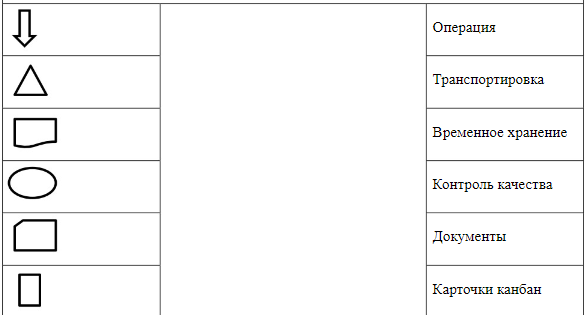 Тест № 2Основные этапы внедрения бережливого производстваПеред вами список элементов, входящих в контрольный листок, быстрая переналадка:Соедините потери (список 2) и мероприятия по их устранению (список 1)Тест № 3Принципы бережливого производстваРасставьте в правильном порядке последовательность действий по внедрению бережливого производства:Соедините потери (список 2) и мероприятия по их устранению (список 1)Тест № 4Методы бережливого производстваКак называются производственные системы, используемые в бережливом производстве (соедините линиями)Назовите символы, принятые в картах потока (соедините линиями)Тест № 5Инструменты бережливого производстваПеред вами список элементов, входящих в контрольный листок, быстрая переналадка:Соедините потери (список 2) и мероприятия по их устранению (список 1)Тест № 6Картирование потока создания ценностиУкажите правильную последовательность шагов для достижения успеха в управлении ценностным потокомРасставьте в правильном порядке последовательность действий по внедрению бережливого производства:Тест № 7Система 5 СКакие из приведенных принципов относятся к традиционной, а какие к современной форме организации производстваНазовите символы, принятые в картах потока (соедините линиями)Тест № 8Система точно вовремяПеред вами список элементов, входящих в контрольный листок, быстрая переналадка:Соедините потери (список 2) и мероприятия по их устранению (список 1)Тест № 10Метод КайдзенРасставьте в правильном порядке последовательность действий по внедрению бережливого производства:Соедините потери (список 2) и мероприятия по их устранению (список 1)Тест №11Система SMEDКак называются производственные системы, используемые в бережливом производстве (соедините линиями)Назовите символы, принятые в картах потока (соедините линиями)Тест № 12Стандартизация работыРасставьте в правильном порядке последовательность действий по внедрению бережливого производства:Соедините потери (список 2) и мероприятия по их устранению (список 1)Тест №с 13Диаграмма «Спагетти»Соедините потери (список 2) и мероприятия по их устранению (список 1)Назовите символы, принятые в картах потока (соедините линиями)Тест № 14Вытягивающее поточное производствоКак называются производственные системы, используемые в бережливом производстве (соедините линиями)Перед вами список элементов, входящих в контрольный листок, быстрая переналадка:Тест № 15Основные ошибки при внедрении бережливого производстваНазовите символы, принятые в картах потока (соедините линиями)Какие из приведенных принципов относятся к традиционной, а какие к современной форме организации производстваТест № 16Виды потерь в бережливом производствеКак называются производственные системы, используемые в бережливом производстве (соедините линиями)Укажите правильную последовательность шагов для достижения успеха в управлении ценностным потокомКритерии оценки СтатусДолжностьИ.О. ФамилияРазработчикЗаведующий кафедройЕ.Н. БолховитинаЭкспертЗаведующий кафедройЕ.Н. БолховитинаКонтролируемые разделы дисциплины Код контролиру-емой компетенцииСпособ оцениванияОценочное средствоТема1. Введение в Бережливое производствоОК-01ОК-02ТестированиеТестовые задания для текущего контроляТесты промежуточной аттестацииТема 2. Основные понятия и принципы бережливого производстваОК-01ОК-03Решение кейсаСобеседованиеЗадание кейса и вопросы к кейсуТема 3. Инструменты и методы бережливого производстваОК-01ОК-02ОК-04ОК-07Деловая играРешение кейсаСобеседованиеЗадание кейса и деловой игры и вопросы к нимТестовые задания для текущего контроляТесты промежуточной аттестацииТема 4. Решение проблем. Производственный анализОК-02ОК-04ОК-07Деловая играСобеседованиеЗадание деловой игры и вопросы к игреТесты промежуточной аттестацииТема 5. Ключевые показатели эффективности бережливого производстваОК-02ОК-03Решение кейсаСобеседованиеЗадание кейса и вопросы к кейсуТема 6Основные проблемы внедрения моделей бережливого производства.ОК-01ОК-02Решение кейсаСобеседованиеЗадание кейса и вопросы к кейсуИзделия двигаются по процессу через ряд операций по одномувыравниваниеПроизводство и доставка нужных материалов в нужное место к моменту, когда они необходимы поток единичных изделийВыпуск изделий на следующую операцию даже если в них нет необходимостивытягиваниеСглаживание пиков и провалов в нагрузке и избежание перепроизводстваточно вовремяПроизводство только по мере необходимостивыталкивание Элементы контрольного листа быстрая переналадкаЗапишите правильную последовательность этих элементов цифрами о 1 до 6Определить число мест для расположения необходимого оборудования и сделать разметкуДокументировать время выполнения переналадки и возникающие проблемыСделать видеосъёмку процесса и составить список одушевляемых шаговРешить, где должен располагаться инструмент и другое оборудование перед переналадкой Установить для каждой переналадки стандартный период времени и определить, как его регистрироватьСоставить список применяемых в процессе инструментов, штампов, пресс-форм, оснасткиСписок 1Список 2Перемещение рабочих сведено к минимумуПерепроизводствоПроизводственные мощности полностью соответствуют потребностям производстваДефекты и переделкаСоблюдение принципа «точно вовремя» при производствеПередвиженияИзделие изготавливается точно под требования заказчикаПеремещение материаловПроизводственные линии загружены оптимальноЗапасыОрганизован хороший визуальный контроль при передаче продукцииИзлишняя обработкаПутем перепланировки уменьшены физические расстояния перевозки материаловОжиданияДействия по внедрению бережливого производства по Дж. ВумекуЗапишите правильную последовательность цифрами от 1 до 8Не увлекаться стратегическими вопросамиОсуществлять непрерывное улучшение по системе КайдзенНайти проводника переменСтремиться немедленно получить результатНайти или создать кризисПостроить карты потоков создания ценностейКак можно быстрее начать работу по основным направлениямиПолучить необходимые знания по системе ЛИНСписок 1Список 2Перемещение рабочих сведено к минимумуПерепроизводствоПроизводственные мощности полностью соответствуют потребностям производстваДефекты и переделкаСоблюдение принципа «точно вовремя» при производствеПередвиженияИзделие изготавливается точно под требования заказчикаПеремещение материаловПроизводственные линии загружены оптимальноЗапасыОрганизован хороший визуальный контроль при передаче продукцииИзлишняя обработкаПутем перепланировки уменьшены физические расстояния перевозки материаловОжиданияИзделия двигаются по процессу через ряд операций по одномувыравниваниеПроизводство и доставка нужных материалов в нужное место к моменту, когда они необходимы поток единичных изделийВыпуск изделий на следующую операцию даже если в них нет необходимостивытягиваниеСглаживание пиков и провалов в нагрузке и избежание перепроизводстваточно вовремя Производство только по мере необходимостивыталкивание Элементы контрольного листа быстрая переналадкаЗапишите правильную последовательность этих элементов цифрами о 1 до 6Определить число мест для расположения необходимого оборудования и сделать разметкуДокументировать время выполнения переналадки и возникающие проблемыСделать видеосъёмку процесса и составить список одушевляемых шаговРешить, где должен располагаться инструмент и другое оборудование перед переналадкой Установить для каждой переналадки стандартный период времени и определить, как его регистрироватьСоставить список применяемых в процессе инструментов, штампов, пресс-форм, оснасткиСписок 1Список 2Перемещение рабочих сведено к минимумуПерепроизводствоПроизводственные мощности полностью соответствуют потребностям производстваДефекты и переделкаСоблюдение принципа «точно вовремя» при производствеПередвиженияИзделие изготавливается точно под требования заказчикаПеремещение материаловПроизводственные линии загружены оптимальноЗапасыОрганизован хороший визуальный контроль при передаче продукцииИзлишняя обработкаПутем перепланировки уменьшены физические расстояния перевозки материаловОжиданияШаги для достижения успех в управлении ценностным потокомЗапишите правильную последовательность цифрами от 1 до 6Определить и отобрать управляющего, ответственного за общий ценностный потокДобиться понимания цели организации в высших звеньях управленияОпределить потребность изменения организацииОсуществить проект будущего ценностного потокаСоздать систему измерения «бережливого потока»Понять и поддержать основу стратегии «бережливого производства» на всех ровнях организацииДействия по внедрению бережливого производства по Дж. ВумекуЗапишите правильную последовательность цифрами от 1 до 8Не увлекаться стратегическими вопросамиОсуществлять непрерывное улучшение по системе КайдзенНайти проводника переменСтремиться немедленно получить результатНайти или создать кризисПостроить карты потоков создания ценностейКак можно быстрее начать работу по основным направлениямиПолучить необходимые знания по системе ЛИНПринципыОбозначить буквами «Т» и «С»Производственная система поддерживается складскими и страховыми запасамиПартионное производство под квартально-месячный планПредельная реакция на спрос: производство на заказТехнологическая карта на операцию (станок, переходы, инструменты, режимы)Один оператор на несколько станковОдин оператор на один станокАвтоматизация оборудования: автоматика с использованием интеллектаБазирование на принципе вычитания затрат: прибыль = цена - издержкиЦенообразование: цена = себестоимость + прибыльВыровненное производство под текущую потребностьЭлементы контрольного листа быстрая переналадкаЗапишите правильную последовательность этих элементов цифрами о 1 до 6Определить число мест для расположения необходимого оборудования и сделать разметкуДокументировать время выполнения переналадки и возникающие проблемыСделать видеосъёмку процесса и составить список одушевляемых шаговРешить, где должен располагаться инструмент и другое оборудование перед переналадкой Установить для каждой переналадки стандартный период времени и определить, как его регистрироватьСоставить список применяемых в процессе инструментов, штампов, пресс-форм, оснасткиСписок 1Список 2Перемещение рабочих сведено к минимумуПерепроизводствоПроизводственные мощности полностью соответствуют потребностям производстваДефекты и переделкаСоблюдение принципа «точно вовремя» при производствеПередвиженияИзделие изготавливается точно под требования заказчикаПеремещение материаловПроизводственные линии загружены оптимальноЗапасыОрганизован хороший визуальный контроль при передаче продукцииИзлишняя обработкаПутем перепланировки уменьшены физические расстояния перевозки материаловОжиданияДействия по внедрению бережливого производства по Дж. ВумекуЗапишите правильную последовательность цифрами от 1 до 8Не увлекаться стратегическими вопросамиОсуществлять непрерывное улучшение по системе КайдзенНайти проводника переменСтремиться немедленно получить результатНайти или создать кризисПостроить карты потоков создания ценностейКак можно быстрее начать работу по основным направлениямиПолучить необходимые знания по системе ЛИНСписок 1Список 2Перемещение рабочих сведено к минимумуПерепроизводствоПроизводственные мощности полностью соответствуют потребностям производстваДефекты и переделкаСоблюдение принципа «точно вовремя» при производствеПередвиженияИзделие изготавливается точно под требования заказчикаПеремещение материаловПроизводственные линии загружены оптимальноЗапасыОрганизован хороший визуальный контроль при передаче продукцииИзлишняя обработкаПутем перепланировки уменьшены физические расстояния перевозки материаловОжиданияИзделия двигаются по процессу через ряд операций по одномувыравниваниеПроизводство и доставка нужных материалов в нужное место к моменту, когда они необходимы поток единичных изделийВыпуск изделий на следующую операцию даже если в них нет необходимостивытягиваниеСглаживание пиков и провалов в нагрузке и избежание перепроизводстваточно вовремя Производство только по мере необходимостивыталкивание Действия по внедрению бережливого производства по Дж. ВумекуЗапишите правильную последовательность цифрами от 1 до 8Не увлекаться стратегическими вопросамиОсуществлять непрерывное улучшение по системе КайдзенНайти проводника переменСтремиться немедленно получить результатНайти или создать кризисПостроить карты потоков создания ценностейКак можно быстрее начать работу по основным направлениямиПолучить необходимые знания по системе ЛИНСписок 1Список 2Перемещение рабочих сведено к минимумуПерепроизводствоПроизводственные мощности полностью соответствуют потребностям производстваДефекты и переделкаСоблюдение принципа «точно вовремя» при производствеПередвиженияИзделие изготавливается точно под требования заказчикаПеремещение материаловПроизводственные линии загружены оптимальноЗапасыОрганизован хороший визуальный контроль при передаче продукцииИзлишняя обработкаПутем перепланировки уменьшены физические расстояния перевозки материаловОжиданияСписок 1Список 2Перемещение рабочих сведено к минимумуПерепроизводствоПроизводственные мощности полностью соответствуют потребностям производстваДефекты и переделкаСоблюдение принципа «точно вовремя» при производствеПередвиженияИзделие изготавливается точно под требования заказчикаПеремещение материаловПроизводственные линии загружены оптимальноЗапасыОрганизован хороший визуальный контроль при передаче продукцииИзлишняя обработкаПутем перепланировки уменьшены физические расстояния перевозки материаловОжиданияИзделия двигаются по процессу через ряд операций по одномувыравниваниеПроизводство и доставка нужных материалов в нужное место к моменту, когда они необходимы поток единичных изделийВыпуск изделий на следующую операцию даже если в них нет необходимостивытягиваниеСглаживание пиков и провалов в нагрузке и избежание перепроизводстваточно вовремя Производство только по мере необходимостивыталкивание Элементы контрольного листа быстрая переналадкаЗапишите правильную последовательность этих элементов цифрами о 1 до 6Определить число мест для расположения необходимого оборудования и сделать разметкуДокументировать время выполнения переналадки и возникающие проблемыСделать видеосъёмку процесса и составить список одушевляемых шаговРешить, где должен располагаться инструмент и другое оборудование перед переналадкой Установить для каждой переналадки стандартный период времени и определить, как его регистрироватьСоставить список применяемых в процессе инструментов, штампов, пресс-форм, оснасткиПринципыОбозначить буквами «Т» и «С»Производственная система поддерживается складскими и страховыми запасамиПартионное производство под квартально-месячный планПредельная реакция на спрос: производство на заказТехнологическая карта на операцию (станок, переходы, инструменты, режимы)Один оператор на несколько станковОдин оператор на один станокАвтоматизация оборудования: автоматика с использованием интеллектаБазирование на принципе вычитания затрат: прибыль = цена - издержкиЦенообразование: цена = себестоимость + прибыльВыровненное производство под текущую потребностьИзделия двигаются по процессу через ряд операций по одномувыравниваниеПроизводство и доставка нужных материалов в нужное место к моменту, когда они необходимы поток единичных изделийВыпуск изделий на следующую операцию даже если в них нет необходимостивытягиваниеСглаживание пиков и провалов в нагрузке и избежание перепроизводстваточно вовремя Производство только по мере необходимостивыталкивание Шаги для достижения успех в управлении ценностным потокомЗапишите правильную последовательность цифрами от 1 до 6Определить и отобрать управляющего, ответственного за общий ценностный потокДобиться понимания цели организации в высших звеньях управленияОпределить потребность изменения организацииОсуществить проект будущего ценностного потокаСоздать систему измерения «бережливого потока»Понять и поддержать основу стратегии «бережливого производства» на всех ровнях организацииЗачтеностудент обнаруживает знания основного материала, не допускает ошибки принципиального характера, демонстрирует сформированные компетенции, умеет систематизировать материал и делать выводы.Не зачтеностудент не усвоил основное содержание материала, не умеет систематизировать информацию, делать необходимые выводы, чётко и грамотно отвечать на заданные вопросы, демонстрирует низкий уровень овладения необходимыми компетенциями.